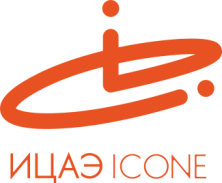 ИНФОРМАЦИОННЫЙ ЦЕНТР АТОМНОЙ ЭНЕРГИИ214000, г. Смоленск, ул. Пржевальского, 4; тел. (4812) 68-30-85www.smolensk.myatom.ru  e-mail: smolensk@myatom.ru3D-модели, лазеры и радиоуглеродный анализ в смоленской археологии11 июля в Информационном центре по атомной энергии (ИЦАЭ) состоялся воркшоп «Древности Смоленской земли: история и археология».Участниками встречи стали руководители Смоленской экспедиции Института археологии РАН, Гнездовских экспедиций МГУ имени М.В. Ломоносова и Государственного исторического музея, представители Национального университета «Высшая школа экономики» и Института славяноведения РАН, а также все любители истории и археологии Смоленска. Они обсудили проблемы сохранения археологического наследия Смоленщины, познакомили слушателей с результатами раскопок последних лет в Смоленске и Гнёздово, а также на территории Смоленской области и рассказали о перспективах дальнейших изысканий.  Главным результатом археологических исследований этого года стало обнаружение захоронения на Королевском бастионе в Смоленске. По косвенным доказательствам, учёные считают, что обнаруженные антропологические материалы принадлежат французскому генералу Шарлю Этьену Гюдену, другу Наполеона, которого искали двести лет. Важность этого открытия подчеркнул Владимир Петрухин, доктор исторических наук, главный научный сотрудник Института славяноведения РАН, профессор Национального исследовательского университета «Высшая школа экономики»: «Дело в том, что археология – наука, которая позволяет превратить землю в нечто осмысленное, связанное с исторической памятью. Это касается и Смоленска, где находятся множество исторических захоронений, к которым мы должны относиться с большим уважением». О геоморфологии и археологии поймы рассказал сотрудник Института археологии РАН Иван Ершов. «Пойма реки – это своеобразная археологическая Троя. Здесь сосредоточены памятники практически всех времён. На Смоленщине существуют огромные лакуны археологии, ведь мы практически ничего не знаем ни о каменном, ни о бронзовом веке здесь. Поэтому Смоленский регион – обширное поле для археологических исследований», – подчеркнул он. О работе смоленской археологической экспедиции рассказала её руководитель, заведующая сектором археологических памятников ГИМ Вероника Мурашова. В этом полевом сезоне были проведены работы на территории Ольшанского селища. Археологи исследовали пойменную часть поселения и нашли фрагменты керамики кухонной посуды, а также другие бытовые предметы, например, точильный камень, фрагмент железной гривны и ланцетовидная стрела. «Эти находки – точный маркер присутствия в Гнёздово скандинавского населения», – утверждает археолог. О современных методах исследования при работах на территории Гнёдовского комплекса рассказал кандидат исторических наук, начальник отдела археологии «Энерготранспроект» Василий Новиков. Слушатели узнали, что сегодня археологи используют методы инженерной геофизики, 3-D моделирование на основе фотограмметри, аэрофотосъёмку. Особый интерес у слушателей вызвал метод воздушного лазерного сканирования, который позволяет с высокой точностью воссоздавать первоначальный вид исследуемой территории. «Все полученные данные при раскопах и съёмках мы объединяем в информационную базу данных. Это очень помогает в понимании структуры памятника и его развития», – подчеркнул учёный. «Конечно, ещё одним важным помощником для датировки уже найденных артефактов являются радиоуглеродные исследования, которые широко применяются в современной археологии», – подчеркнул Сергей Каинов, старший научный сотрудник Отдела археологии памятников Исторического музея, который рассказал об интересных находках прошлого сезона, среди которых – уникальный меч и золотая монета.Группа московских учёных продолжит свою работу по дальнейшему исследованию истории Смоленщины.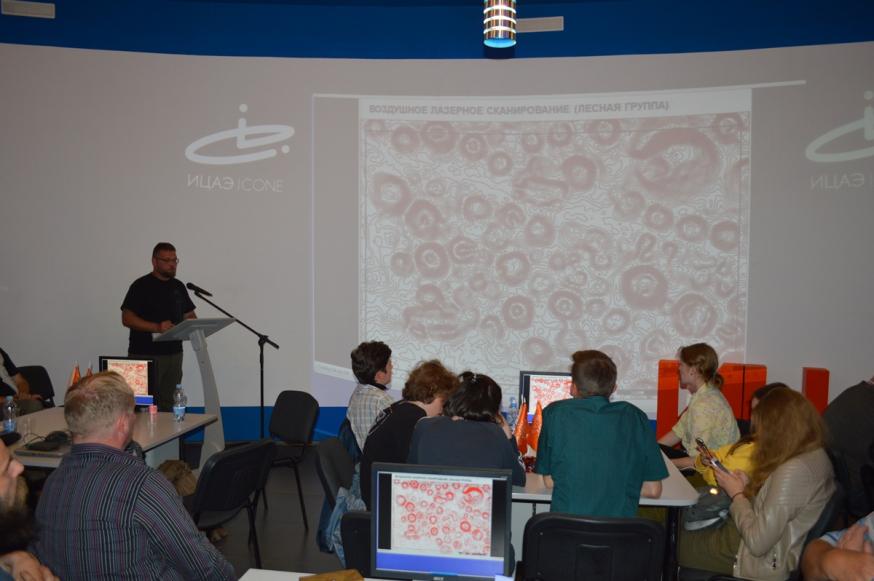 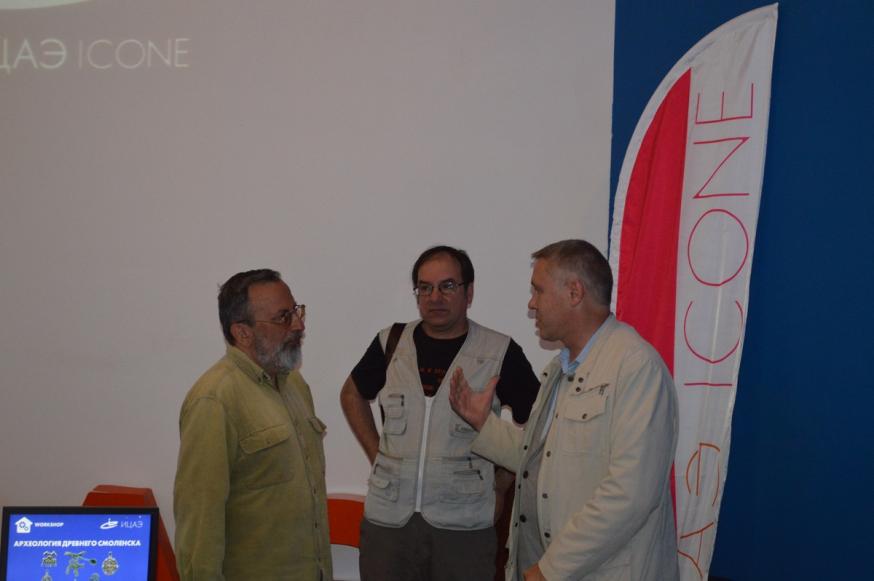 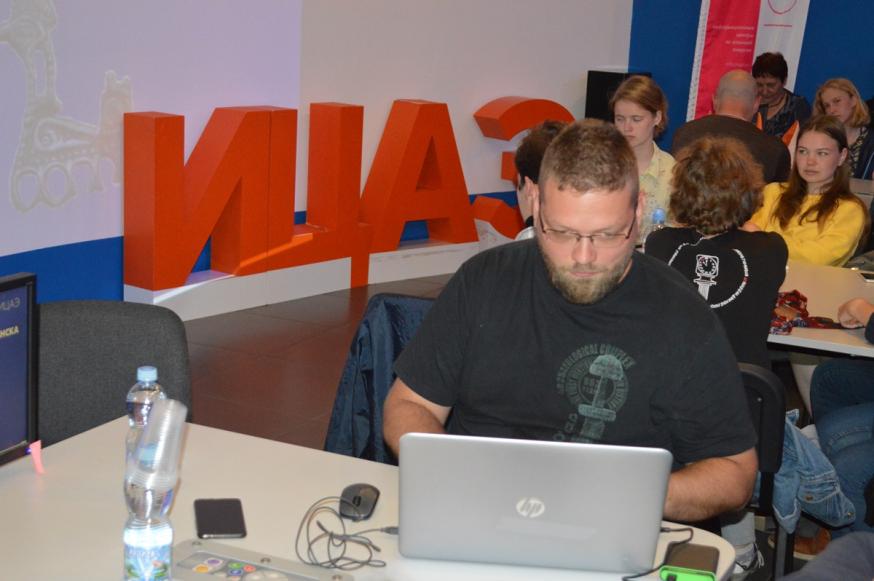 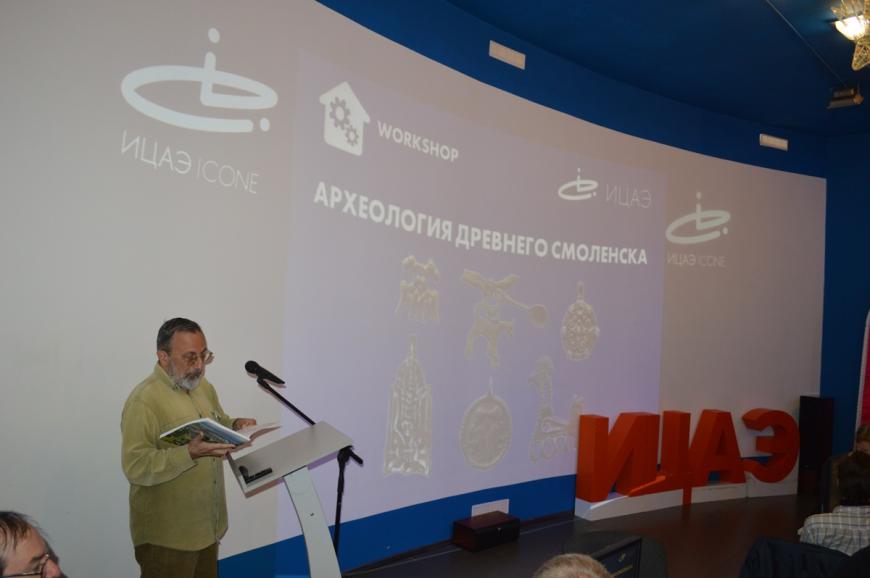 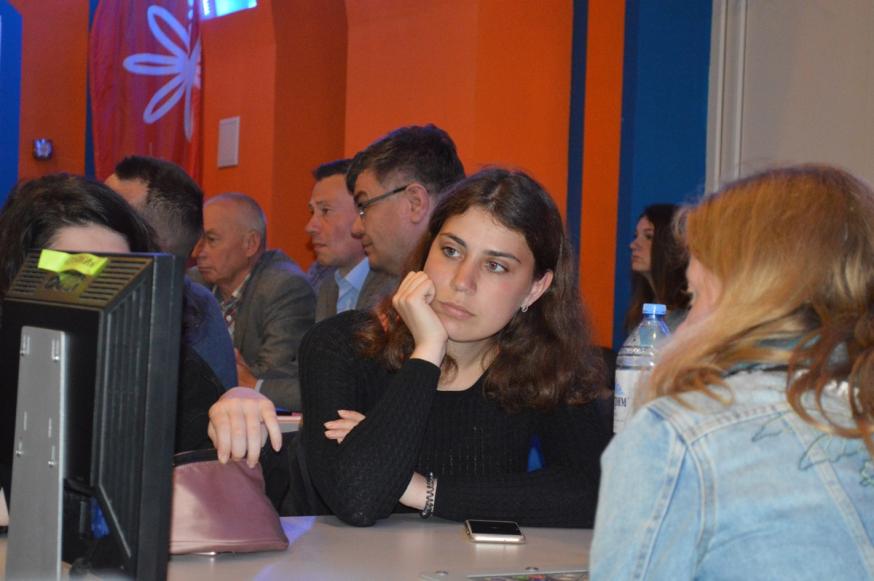 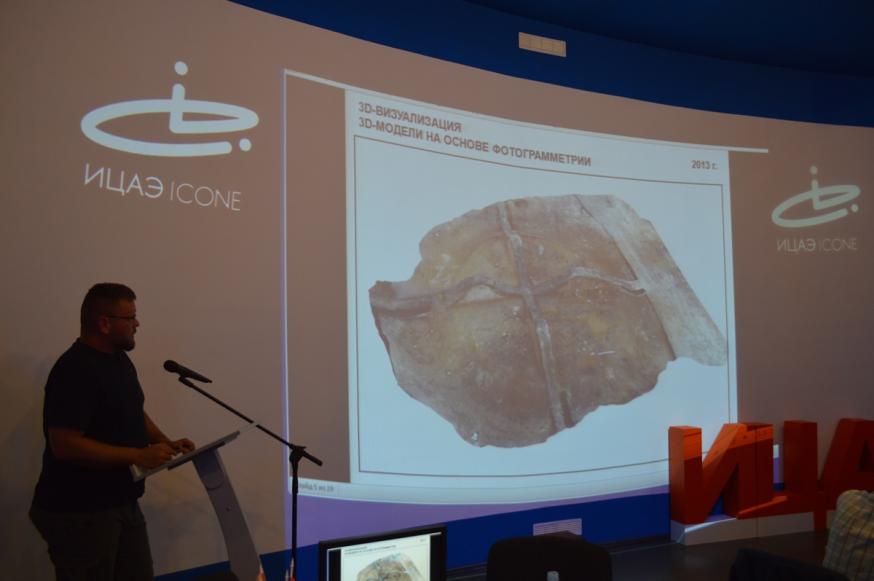 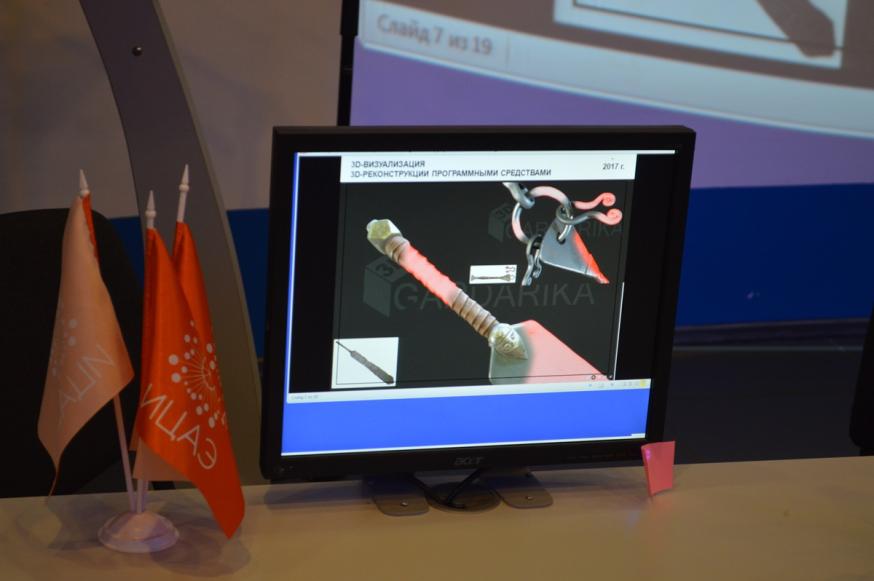 